2009B AP Stats Exam Free Response #5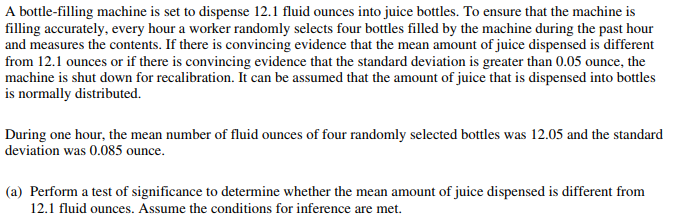 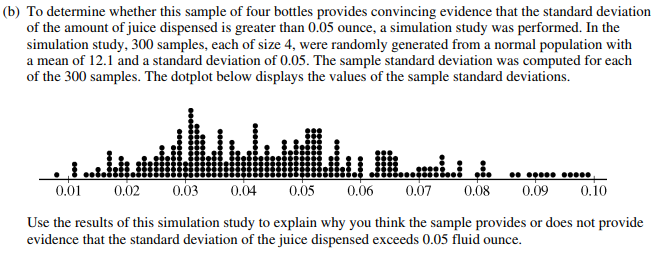 